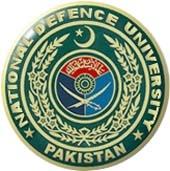 NATIONAL DEFENCE UNIVERSITY – ISLAMABADREGISTRATION FORM 4th INTERNATIONAL RELATIONS SUMMER SCHOOL - August 2-6, 2021“Power-Policy Nexus in the Evolving Global Order: Rethinking Pakistan’s Perspectives”Application No._________NATIONAL DEFENCE UNIVERSITY – ISLAMABADREGISTRATION FORM 4th INTERNATIONAL RELATIONS SUMMER SCHOOL - August 2-6, 2021“Power-Policy Nexus in the Evolving Global Order: Rethinking Pakistan’s Perspectives”Application No._________NATIONAL DEFENCE UNIVERSITY – ISLAMABADREGISTRATION FORM 4th INTERNATIONAL RELATIONS SUMMER SCHOOL - August 2-6, 2021“Power-Policy Nexus in the Evolving Global Order: Rethinking Pakistan’s Perspectives”Application No._________NATIONAL DEFENCE UNIVERSITY – ISLAMABADREGISTRATION FORM 4th INTERNATIONAL RELATIONS SUMMER SCHOOL - August 2-6, 2021“Power-Policy Nexus in the Evolving Global Order: Rethinking Pakistan’s Perspectives”Application No._________NATIONAL DEFENCE UNIVERSITY – ISLAMABADREGISTRATION FORM 4th INTERNATIONAL RELATIONS SUMMER SCHOOL - August 2-6, 2021“Power-Policy Nexus in the Evolving Global Order: Rethinking Pakistan’s Perspectives”Application No._________NATIONAL DEFENCE UNIVERSITY – ISLAMABADREGISTRATION FORM 4th INTERNATIONAL RELATIONS SUMMER SCHOOL - August 2-6, 2021“Power-Policy Nexus in the Evolving Global Order: Rethinking Pakistan’s Perspectives”Application No._________NATIONAL DEFENCE UNIVERSITY – ISLAMABADREGISTRATION FORM 4th INTERNATIONAL RELATIONS SUMMER SCHOOL - August 2-6, 2021“Power-Policy Nexus in the Evolving Global Order: Rethinking Pakistan’s Perspectives”Application No._________Name:Name:Name:Father’s Name:		                                              			        Father’s Name:		                                              			        Father’s Name:		                                              			        D o B:D o B:D o B:CNIC:CNIC:CNIC:Religion:	Religion:	Religion:	Gender:Gender:Gender:Occupation:                                                                 Occupation:                                                                 Occupation:                                                                 Designation:                                             		                                                                                            Designation:                                             		                                                                                            Designation:                                             		                                                                                            Nationality:Nationality:Nationality:For Foreigners OnlyFor Foreigners OnlyPassport No:			                    Passport No:			                    Visa Valid up to:Visa Valid up to:Visa Valid up to:Years in Pakistan:Years in Pakistan:Current Address:Current Address:Current Address:Current Address:Current Address:Permanent Address:Permanent Address:Permanent Address:Permanent Address:Mobile/Phone Number:                                         Mobile/Phone Number:                                         Mobile/Phone Number:                                         Mobile/Phone Number:                                         Mobile/Phone Number:                                         E-mail:E-mail:E-mail:E-mail:INSTRUCTIONS: Submit the duly filled (electronically) and signed (electronic or scanned) application form, along with a scanned copy of CNIC (passport/visa for foreign nationals) & scanned evidence of fee deposit at irsummerschool@gmail.com and afsahqazi@ndu.edu.pk.  Deposit registration fee (as per your registration category) via Easypaisa/Online transfer/deposit to any of the TWO accounts:For further queries contact the numbers given in the advertisement. ____________________________________Signature of the Applicant INSTRUCTIONS: Submit the duly filled (electronically) and signed (electronic or scanned) application form, along with a scanned copy of CNIC (passport/visa for foreign nationals) & scanned evidence of fee deposit at irsummerschool@gmail.com and afsahqazi@ndu.edu.pk.  Deposit registration fee (as per your registration category) via Easypaisa/Online transfer/deposit to any of the TWO accounts:For further queries contact the numbers given in the advertisement. ____________________________________Signature of the Applicant INSTRUCTIONS: Submit the duly filled (electronically) and signed (electronic or scanned) application form, along with a scanned copy of CNIC (passport/visa for foreign nationals) & scanned evidence of fee deposit at irsummerschool@gmail.com and afsahqazi@ndu.edu.pk.  Deposit registration fee (as per your registration category) via Easypaisa/Online transfer/deposit to any of the TWO accounts:For further queries contact the numbers given in the advertisement. ____________________________________Signature of the Applicant INSTRUCTIONS: Submit the duly filled (electronically) and signed (electronic or scanned) application form, along with a scanned copy of CNIC (passport/visa for foreign nationals) & scanned evidence of fee deposit at irsummerschool@gmail.com and afsahqazi@ndu.edu.pk.  Deposit registration fee (as per your registration category) via Easypaisa/Online transfer/deposit to any of the TWO accounts:For further queries contact the numbers given in the advertisement. ____________________________________Signature of the Applicant INSTRUCTIONS: Submit the duly filled (electronically) and signed (electronic or scanned) application form, along with a scanned copy of CNIC (passport/visa for foreign nationals) & scanned evidence of fee deposit at irsummerschool@gmail.com and afsahqazi@ndu.edu.pk.  Deposit registration fee (as per your registration category) via Easypaisa/Online transfer/deposit to any of the TWO accounts:For further queries contact the numbers given in the advertisement. ____________________________________Signature of the Applicant INSTRUCTIONS: Submit the duly filled (electronically) and signed (electronic or scanned) application form, along with a scanned copy of CNIC (passport/visa for foreign nationals) & scanned evidence of fee deposit at irsummerschool@gmail.com and afsahqazi@ndu.edu.pk.  Deposit registration fee (as per your registration category) via Easypaisa/Online transfer/deposit to any of the TWO accounts:For further queries contact the numbers given in the advertisement. ____________________________________Signature of the Applicant INSTRUCTIONS: Submit the duly filled (electronically) and signed (electronic or scanned) application form, along with a scanned copy of CNIC (passport/visa for foreign nationals) & scanned evidence of fee deposit at irsummerschool@gmail.com and afsahqazi@ndu.edu.pk.  Deposit registration fee (as per your registration category) via Easypaisa/Online transfer/deposit to any of the TWO accounts:For further queries contact the numbers given in the advertisement. ____________________________________Signature of the Applicant INSTRUCTIONS: Submit the duly filled (electronically) and signed (electronic or scanned) application form, along with a scanned copy of CNIC (passport/visa for foreign nationals) & scanned evidence of fee deposit at irsummerschool@gmail.com and afsahqazi@ndu.edu.pk.  Deposit registration fee (as per your registration category) via Easypaisa/Online transfer/deposit to any of the TWO accounts:For further queries contact the numbers given in the advertisement. ____________________________________Signature of the Applicant INSTRUCTIONS: Submit the duly filled (electronically) and signed (electronic or scanned) application form, along with a scanned copy of CNIC (passport/visa for foreign nationals) & scanned evidence of fee deposit at irsummerschool@gmail.com and afsahqazi@ndu.edu.pk.  Deposit registration fee (as per your registration category) via Easypaisa/Online transfer/deposit to any of the TWO accounts:For further queries contact the numbers given in the advertisement. ____________________________________Signature of the Applicant 